Publicado en 28017 el 08/11/2017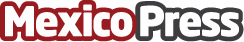 Día de Transformación Digital: Congreso online encabezado por líderes de grandes empresasEl Día de Transformación Digital o DTD17 es un congreso online que tendrá lugar el día 22 de Noviembre y que contará con la participación activa de representantes de empresas líderes a nivel mundial para hablar sobre el tema de la transformación digitalDatos de contacto:El equipo de Día de transformación digitalNota de prensa publicada en: https://www.mexicopress.com.mx/dia-de-transformacion-digital-congreso-online-encabezado-por-lideres-de-grandes-empresas Categorías: Internacional Marketing Emprendedores Eventos E-Commerce Recursos humanos Digital http://www.mexicopress.com.mx